Prussing SchoolRoom 011 Supply ListMs. O’BrienGifted/Accelerated 3rd Grade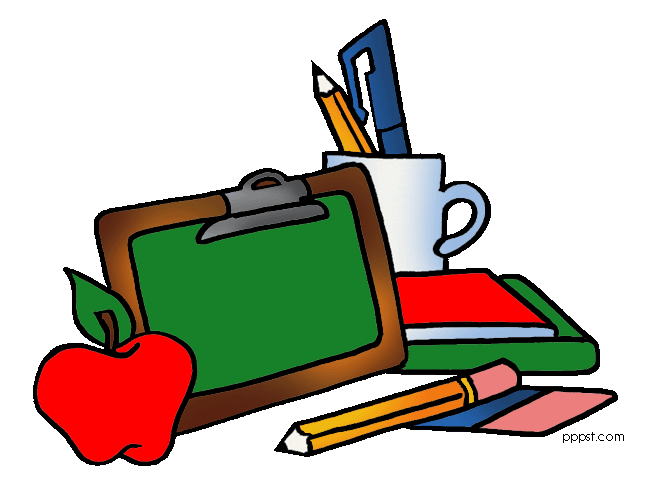 Dear Parents and Students,The following is a supply list for Room 011 students.  Please be sure to purchase supplies before the first day of school.  Some supplies students used last year may need to be replaced, please check with your child about their supply needs.  Please write student’s full name and room number on all supplies with a permanent marker in the upper right hand corner.  Even pencils, pens, glue and markers.Head phones for computer use to be left at school all year, with student name Chicago Public Library Card with student’s name5  Non Perforated Spirals (red, yellow, green, blue, and black) Pages do NOT tear out preferred2 composition notebooks 1  two-pocket folder (solid color)2 any style 2 pocket folder2 packages of regular loose leaf paper (wide ruled)1 eight G.B. or more flash drive to be left at school all year1 calculator4 packages of 3”x3” Post it Notes (90 sheets/pack) Any color1 package of 100 lined 4”x6” note cards OR larger1 ruler (metric/customary)1 protractor1 pack of  erasers that fit on top of pencils.2 Elmer glue sticks, 1 roll of tape NOT on plastic dispenser preferred1 rubber cement2 packages of highlighters 1 box of crayons, markers, or colored pencils36  #2 pencils (sharpened with student names on each pencil in perm. marker), all  in box or baggie24 red ink pens or pencils with student names on each pencil in perm. marker2 rolls of paper towelsCloth, zipper pencil pouch (no plastic boxes)Scissors2 book covers (large size)2 containers of Lysol disinfecting wipes for surfaces1 box (count 32 or 48) of zip lock baggies (gallon or quart size only ) 1 pocket dictionary1 rubber chicken (optional) Thank you! Ms. O’Brien